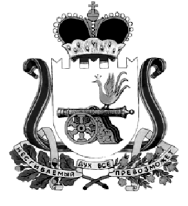 ОТДЕЛ ОБРАЗОВАНИЯ АДМИНИСТРАЦИИ МУНИЦИПАЛЬНОГО ОБРАЗОВАНИЯ «КАРДЫМОВСКИЙ  РАЙОН» СМОЛЕНСКОЙ ОБЛАСТИП Р И К А З              от   12.11.2015                                                         № 179Об  утверждении плана работы коллегии на 2016 год В целях обеспечения государственных гарантий доступности качественного образования в соответствии с государственными образовательными стандартами для всех слоев населения, социальным заказом микросоциума, привлечения к управлению широкого круга специалистов системы образования, повышения ответственности за состоянием дел в системе образования ее руководителей и специалистов, усиления контроля за образовательными организациями и подразделениями сферы образованияп р и к а з ы в а ю:Утвердить прилагаемый план работы коллегии Отдела образования на 2016 год (приложение).Контроль исполнения настоящего приказа оставляю за собой. Начальник Отдела образования 	                 В.В. Азаренкова                 Елена Геннадьевна Киселева 4-21-56                                                                                                              Приложение План работы коллегии Отдела образования Администрации муниципального образования«Кардымовский район» Смоленской области на 2016 год№ п/пТема заседания Сроки Ответственные 1.Об итоговом отчете Отдела образования муниципального образования «Кардымовский район» Смоленской области за 2015 год.О независимой оценке качества образовательной деятельности организаций, осуществляющих образовательную деятельность  в муниципальном образовании «Кардымовский район» Смоленской области.февральГорбачева В.М.Азаренкова В.В.2.Пропаганда физической культуры, спорта и здорового образа жизни как приоритетное направление по  формированию стойкой позитивной мотивации и потребностей подростающего поколения в улучшении состояния здоровья.апрель Ковалева О.Е.Ефимов М.Г.3. О развитии инновационно-экспериментальной деятельности в образовательных учреждениях муниципального образования «Кардымовский район» Смоленской области.октябрь Киселева Е.Г.4.Об утверждении кандидатур педагогов муниципального образования «Кардымовского района» Смоленской области на награждение отраслевыми наградами. октябрь Горбачева В.М.